Writing challenge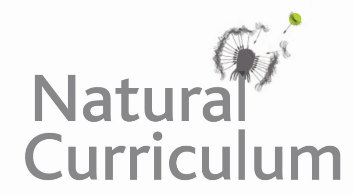 Sadly, there are travelling circuses touring Europe that use lions, tigers, bears and monkeys to entertain audiences. Find out more about this emotive issue and write a letter in support of a worldwide ban on the use of wild animals in circuses.To discover more, you can use the link on the home learning page to learn about the treatment of circus animals.You will be writing a letter to George Eustice, Parliamentary Under Secretary of State for Food and Animal Welfare. You need to persuade him to support the worldwide band of wild animals in circuses by using facts you have gathered about circus animals. Try to use a range of parenthesis punctuation marks: brackets, dashes and commas to add information to your sentences.Look at the structure of this letter to help you.